<ESRD Network Name/Number>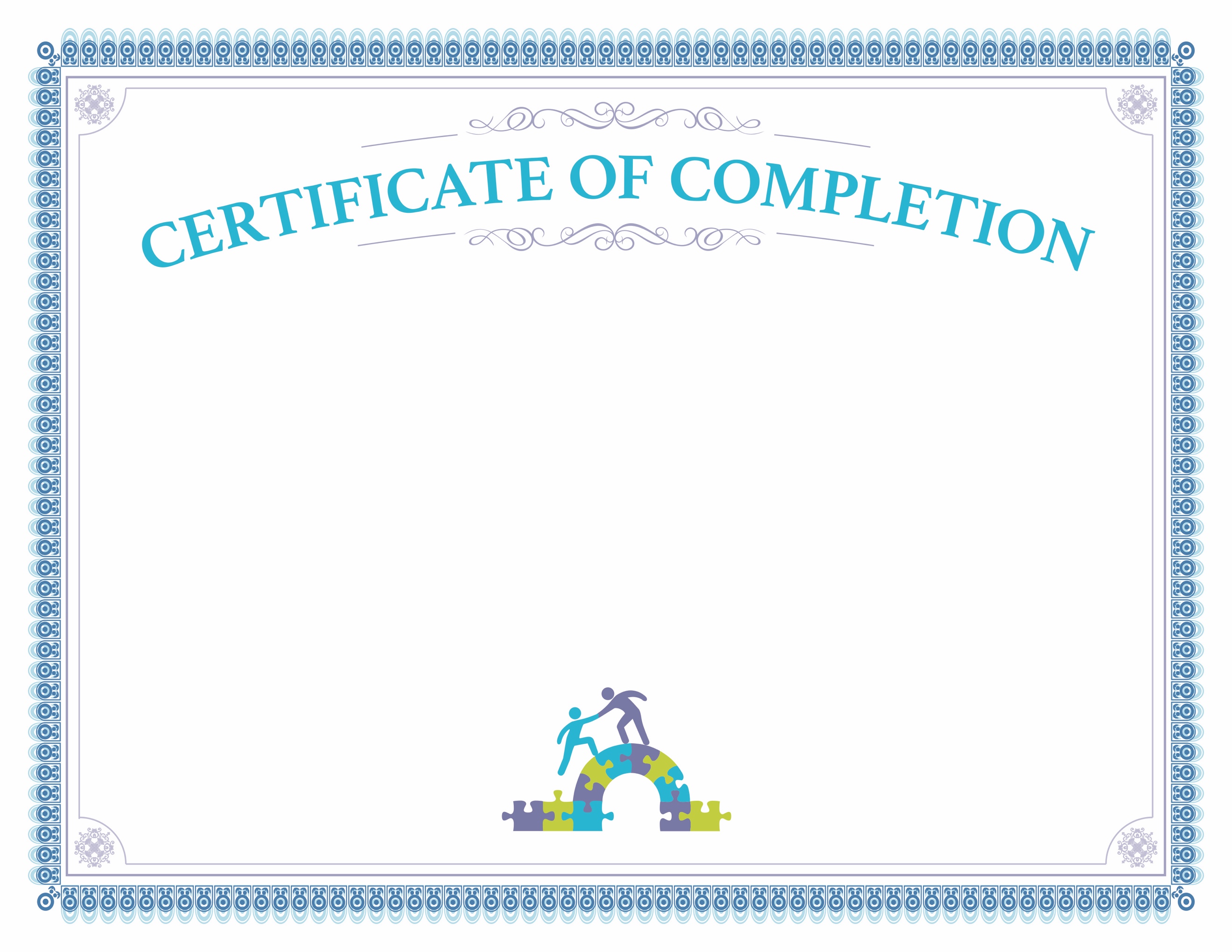 presents this certificate of completion to<NAME>This certificate is awarded for your completion of the Welcome to Peer Mentoring, Mentoring to Support Choices, and End Stage Renal Disease Overview Courses 
in the Peer Mentoring Education Program.<MONTH> <DAY>, <YEAR>